www.cbsesmart.weebly.com Page1      10th Chapter: Electricity and Heating Effect of Current Numerial With Answer 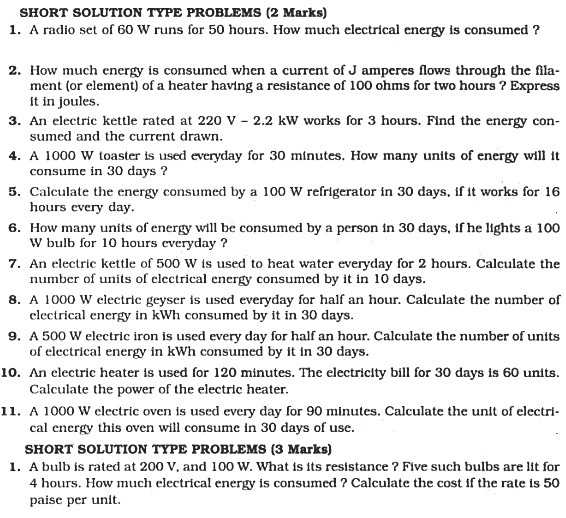 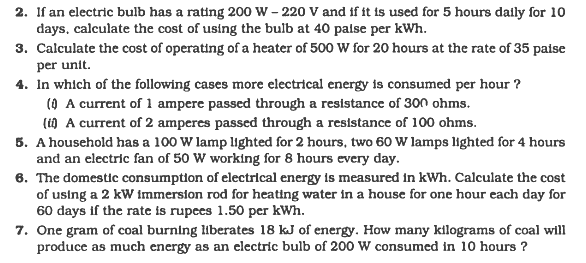 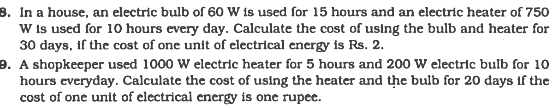 www.cbsesmart.weebly.com Page2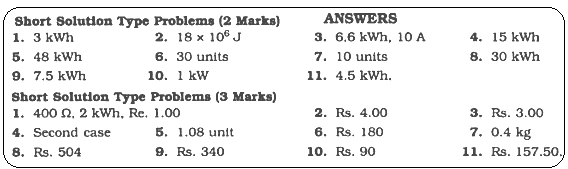 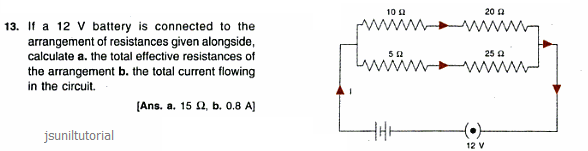 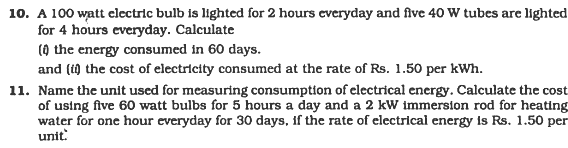 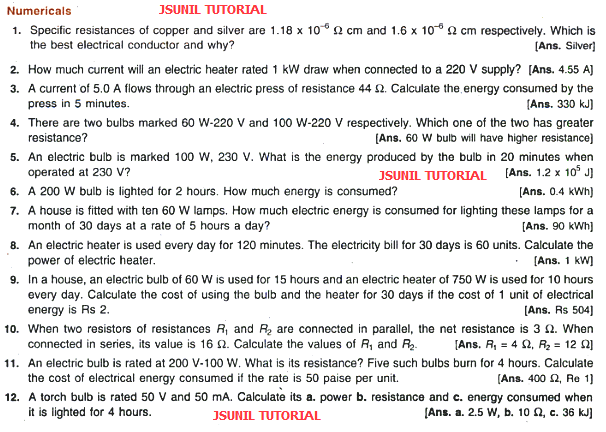 